

Off-Campus Study Application: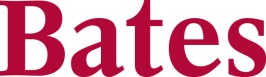 Academic Plan & Semester Selection
Please provide a detailed Academic Plan that addresses the topics below, with each numbered 1 – 4.  Students applying to study on two different programs for the year should include a separate academic plan for each program.  Applications are considered incomplete unless your essay addresses all four of the topics and is submitted with the rest of your application.  Your responses are part of the review and approval process of the Bates Off-Campus Study Committee.  You should discuss the topics below with your faculty advisor and with the chair of your major department as you develop your off-campus study plans.Provide a brief description of your plan of study, including the program or university, location, subjects to be studied, and time period (semester or year) of your proposed off-campus study.Explain your academic objectives for your study away from Bates and how these objectives contribute to your academic and personal interests.Describe the courses or other activities that you have completed, or that you will complete, if any, to prepare you for your proposed off-campus study program.Explain your reasons for selecting the fall semester, winter semester or a full year of study away from Bates. The Off-Campus Study Committee will use this information to allocate spaces if the number of applications is not balanced between the two semesters.